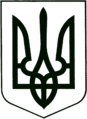 УКРАЇНА
МОГИЛІВ-ПОДІЛЬСЬКА МІСЬКА РАДА
ВІННИЦЬКОЇ ОБЛАСТІВИКОНАВЧИЙ КОМІТЕТ                                                           РІШЕННЯ №393Від 27.10.2022р.                                              м. Могилів-ПодільськийПро проведення конкурсу з визначення підприємства (організації) для здійснення функцій робочого органу          Керуючись законами України «Про місцеве самоврядування в Україні»,  «Про автомобільний транспорт», постановою Кабінету Міністрів України від 03.12.2008 року №1081 «Про затвердження Порядку проведення конкурсу з перевезення пасажирів на автобусному маршруті загального користування» (зі змінами), -виконком міської ради ВИРІШИВ:1. Затвердити Умови проведення конкурсу з визначення підприємства (організації) для здійснення функцій робочого органу при проведенні  конкурсів з перевезення пасажирів на автобусних маршрутах загального користування, що знаходяться в межах території Могилів-Подільської міської територіальної громади згідно з додатком 1.2. Затвердити склад конкурсного комітету з визначення підприємства (організації) для здійснення функцій робочого органу при проведенні  конкурсів з перевезення пасажирів на автобусних маршрутах загального користування, що знаходяться в межах території Могилів-Подільської міської територіальної громади згідно з додатком 2. 3. Конкурсному комітету провести конкурс з визначення підприємства (організації) для здійснення функцій робочого органу при проведенні  конкурсів з перевезення пасажирів на автобусних маршрутах загального користування, що знаходяться в межах території Могилів-Подільської міської територіальної громади.4. Уповноважити управління житлово-комунального господарства міської ради (Стратійчук І.П.) оголосити конкурс з визначення підприємства (організації) для здійснення функцій робочого органу при проведенні  конкурсів з перевезення пасажирів на автобусних маршрутах загального користування, що знаходяться в межах території Могилів-Подільської міськоїтериторіальної громади, шляхом розміщення відповідного оголошення на сайті Могилів-Подільської міської ради, та забезпечити його проведення. 5. Контроль за виконанням даного рішення покласти на першого заступника міського голови Безмещука П.О..Міський голова 						 Геннадій ГЛУХМАНЮК                                                                                                 Додаток 1                                                                                         до рішення виконавчого                                                                                            комітету міської ради                                                                                                                                                                                      від 27.10.2022 року №393Умови проведення конкурсу з визначення підприємства (організації) для здійснення функцій робочого органу, при проведенні конкурсів з перевезення пасажирів на автобусних маршрутах загального користування, що знаходяться в межах території Могилів-Подільської міської територіальної громади1. Загальні положення1.1. Ці Умови розроблені відповідно до вимог ст. 44 Закону України «Про автомобільний транспорт» та постанови Кабінету Міністрів України від 3 грудня 2008 року №1081 «Про затвердження Порядку проведення конкурсу з перевезення пасажирів на автобусному маршруті загального користування» (зі змінами) і застосовуються для визначення підприємства (організації), що буде залучене на конкурсних умовах за Договором, для здійснення функцій робочого органу при проведенні конкурсів з перевезення пасажирів на автобусних маршрутах загального користування у межах Могилів-Подільської міської територіальної громади (надалі – конкурс).1.2. Ці Умови визначають процедуру підготовки та проведення конкурсу і є обов’язковими для конкурсного комітету та підприємств (організацій), що претендують на участь у конкурсі (надалі – претендентів).1.3. Метою проведення конкурсу є вибір на конкурсних засадах підприємства (організації) незалежно від форми власності, яке спроможне здійснювати функції з підготовки: матеріалів щодо умов конкурсу з перевезення пасажирів на автобусних маршрутах загального користування у межах Могилів-Подільської міської територіальної громади, паспортів автобусних маршрутів, аналізу одержаних пропозицій та їх оцінки, договорів з переможцями конкурсу та інших матеріалів.1.4. Організатором проведення конкурсу є Виконавчий комітет Могилів-Подільської міської ради (надалі – Організатор).1.5. Конкурс є відкритим для всіх претендентів.1.6. Об’єктом конкурсу є надання права підприємству (організації) здійснювати функції робочого органу при проведенні конкурсів з перевезення пасажирів на автобусних маршрутах загального користування, що знаходяться  у межах Могилів-Подільської міської територіальної громади.1.7. При проведенні конкурсу інтереси претендента представляє його керівник або інша особа, повноваження якої підтверджуються довіреністю від імені підприємства (організації), оформленої згідно з вимогами чинного законодавства України.1.8. Організатор покладає функції із реєстрації документів на участь у конкурсі та надання роз’яснень претендентам щодо оформлення документів на участь у конкурсі на управління житлово-комунального господарства Могилів-Подільської міської ради.2. Підготовка конкурсу2.1. Оголошення про проведення конкурсу з визначення робочого органу розміщується не пізніше ніж за 30 календарних днів до початку конкурсу на офіційному сайті міської ради із зазначенням наступної інформації:2.1.1. Найменування Організатора.2.1.2. Найменування об’єкта конкурсу.2.1.3. Умови проведення конкурсу.2.1.4. Кінцевий строк подачі та поштова адреса, за якою подаються документи для участі у конкурсі, телефон для довідок.2.1.5. Місце, дата i час проведення конкурсу.3. Кваліфікаційні вимоги до претендентів3.1. У конкурсі можуть брати участь претенденти, що відповідають наступним кваліфікаційним вимогам:3.1.1. Мають фахівців та досвід роботи не менше трьох років з питань організації пасажирських перевезень (проведення конкурсів  з перевезення пасажирів на автобусних маршрутах загального користування, досвід із забезпечення розроблення паспортів автобусних маршрутів загального користування, підготовка договорів).3.1.2. Мають у власності або користуються на законних підставах офісним приміщенням, не менше ніж одним легковими автомобілем для обстеження дорожніх умов на автобусних маршрутах, комп’ютерною технікою (у тому числі принтерами, сканерами, копіювальним апаратом тощо), засобами зв’язку (телефонними, факсимільними, електронними) та програмним забезпеченням.3.1.3. Відповідають вимогам, що встановлені статтею 44 Закону України «Про автомобільний транспорт». 3.2. До участі в конкурсі не допускаються підприємства (організації), які:3.2.1. Визнані банкрутом або щодо яких порушено провадження у справі про банкрутство (за винятком тих, стосовно яких проводиться процедура санації), або які перебувають у стадії ліквідації.3.2.2. Подали для участі в конкурсі неналежним чином оформлені документи чи не в повному обсязі, а також такі, що містять недостовірну інформацію.3.2.3. Надають послуги з перевезень.3.2.4. Провадять діяльність на ринку транспортних послуг, пов’язану з наданням послуг з перевезень.3.2.5. Представляють інтереси окремих автомобільних перевізників.3.2.6. Є учасниками конкурсу з перевезення пасажирів.3.2.7. Не відповідають вимогам викладеним в п.п. 3.1 даних Умов. 4. Подання документів на конкурс4.1. Для участі в конкурсі претендент подає представнику Організатора такі документи:4.1.1. Заяву на участь у конкурсі за встановленою Організатором формою (додаток 1 до Умов конкурсу).4.1.2. Копію свідоцтва про державну реєстрацію юридичної особи або фізичної особи підприємця суб’єкта господарювання.4.1.3. Копію Статуту (положення) підприємства (організації).4.1.4. Копію договору оренди чи свідоцтва про право власності на приміщення, пристосоване для виконання функцій робочого органу і прийому перевізників.4.1.5. Довідку про наявність матеріально-технічного та програмного забезпечення в довільній формі за підписом керівника.4.1.6. Розрахунок собівартості витрат на підготовку документів до конкурсу з перевезення пасажирів на автобусних маршрутах загального користування, що знаходяться в межах Могилів-Подільської міської територіальної громади, з урахуванням п. 60 Порядку проведення конкурсу з перевезення пасажирів на автобусному маршруті загального користування, затвердженого постановою Кабінету Міністрів України від 03.12.2008 року №1081 «Про затвердження Порядку проведення конкурсу з перевезення пасажирів на автобусному маршруті загального користування» (зі змінами).4.1.7. Довідку в довільній формі за підписом керівника, яка підтверджує наявність та відповідність кваліфікованих фахівців у галузі автомобільного транспорту, у тому числі фінансиста, юриста, та досвіду роботи претендента не менше трьох років з питань організації пасажирських перевезень, а також копії документів, що підтверджують освітньо-кваліфікаційний рівень вказаних фахівців та досвід роботи.4.1.8. Довідку з Укртрансбезпеки про відсутність (наявність) ліцензії на право провадження господарської діяльності щодо надання послуг із перевезення пасажирів автомобільним транспортом.Копії документів, що подаються на конкурс, завіряються печаткою підприємства (організації), підписуються керівником, прошиваються та пронумеровуються. 4.2. Претендент подає документи в конверті (пакеті), на якому зазначається його найменування та адреса з поміткою «Заява про участь у конкурсі з визначення підприємства (організації) для здійснення функцій робочого органу».4.3. Строк для подання документів на конкурс становить 15 календарних днів з дати оприлюднення оголошення про проведення конкурсу.4.4. Документи приймаються та реєструються управлінням житлово-комунального господарства Могилів-Подільської міської ради в журналі реєстрації заяв про участь у конкурсі.4.5. Документи, які надійшли до управління житлово-комунального господарства Могилів-Подільської міської ради після встановленого строку, не розглядаються, не реєструються і повертаються претенденту.4.6. За роз’ясненнями щодо оформлення документів для участі в конкурсі претендент має право звернутися до управління житлово-комунального господарства Могилів-Подільської міської ради, яке  зобов’язане надати їх в усній чи письмовій формі (за вибором претендента) протягом трьох робочих днів.4.7. Конверт (пакет), який містить документи для участі в конкурсі, та надійшов в управління житлово-комунального господарства Могилів-Подільської міської ради в зазначений в оголошенні про проведення конкурсу строк, подається на розгляд конкурсному комітету.4.8. Конверт (пакет) відкривається наступного дня після закінчення строку їх прийняття.5. Проведення конкурсу та визначення переможця5.1. При визначенні переможця конкурсний комітет враховує відповідність претендентів кваліфікаційним вимогам, визначеним у підпункті 3.1 розділу 3 цих Умов.5.2. На засідання конкурсного комітету запрошуються всі претенденти, у присутності яких оголошуються надані в конверті (пакеті) документи для участі в конкурсі.5.3. Претенденти мають право надавати роз’яснення щодо наданих ними документів для участі в конкурсі.5.4. У разі відсутності керівника претендента на конкурсі, його інтереси може представляти особа, яка має довіреність видану керівником претендента. 5.5. У разі відсутності на конкурсі представника претендента, конкурсний комітет розглядає документи, надані претендентом в конверті (пакеті) для участі в конкурсі, про що зазначається в протоколі засідання конкурсного комітету.5.6. Переможцем конкурсу визначається підприємство (організація), що за оцінкою конкурсного комітету найбільше відповідає Умовам конкурсу.Якщо в конкурсі взяв участь тільки один претендент, він може бути визнаний переможцем конкурсу.5.7. Рішення про результати конкурсу приймаються конкурсним комітетом на засіданні у присутності не менше ніж половини його складу відкритим голосуванням простою більшістю голосів. У разі рівного розподілу голосів вирішальним є голос голови конкурсного комітету, а в разі його відсутності – заступника голови конкурсного комітету.5.8. Рішення конкурсного комітету щодо визначення переможця конкурсу оголошується на відкритому засіданні конкурсного комітету із запрошенням на нього всіх претендентів.5.9. У разі відсутності претендентів на здійснення функцій робочого органу Організатор забезпечує проведення конкурсів самостійно, протягом періоду не більш як два роки з моменту оголошення конкурсу з визначення робочого органу.5.10. Рішення конкурсного комітету щодо визначення переможця конкурсу в 3-денний строк оформляється протоколом, який підписують присутні на засіданні голова, заступник голови, секретар та члени конкурсного комітету та надається Організатору, в разі надходження письмового запиту витяг з протоколу надсилається переможцю та іншим претендентам.5.11. Організатор протягом 30 календарних днів з моменту підписання протоколу, зазначеного у п.п. 5.10 цих Умов, приймає рішення про залучення підприємства (організації) для здійснення функцій робочого органу при проведенні конкурсів з перевезення пасажирів на автобусних маршрутах загального користування у межах території Могилів-Подільської міської територіальної громади.5.12. З переможцем конкурсу Організатор протягом 10 календарних днів з моменту прийняття рішення, зазначеного у п.п. 5.11 цих Умов, укладає Договір про виконання функцій робочого органу. Проект Договору додається згідно з додатком 2 до Умов конкурсу. 5.13. Строк дії Договору встановлюється за домовленістю між Організатором та робочим органом, але не більше як на три роки. Детальний перелік здійснюваних робочим органом функцій визначається умовами Договору з урахуванням вимог чинного законодавства та умов проведення конкурсу з перевезення пасажирів на автобусних маршрутах загального користування у межах Могилів-Подільської міської територіальної громади    затверджених відповідним рішенням виконавчого комітету Могилів-Подільської міської ради.У разі відмови підприємства (організації), що за рішенням конкурсного комітету визнане переможцем, від підписання договору про виконання функцій робочого органу, або його розірвання з переможцем конкурсу, Договір може бути укладений з претендентом, який зайняв друге місце.У разі відмови претендента, який зайняв друге місце, від укладення договору про виконання функцій робочого органу, забезпечення проведення конкурсів з перевезення пасажирів на автобусних маршрутах загального користування, що знаходяться у межах території Могилів-Подільської міської територіальної громади, здійснюється Організатором самостійно, однак протягом періоду не більше як два роки з моменту оголошення конкурсу з визначення робочого органу.6. Прикінцеві положення6.1. Спори, що виникають за результатами конкурсу, вирішуються у встановленому чинним законодавством порядку.Перший заступник міського голови                                     Петро БЕЗМЕЩУК                                                                                                      Додаток 2                                                                                              до рішення виконавчого                                                                                             комітету міської ради                                                                                           від 27.10.2022 року №393СКЛАДконкурсного комітету з визначення підприємства (організації)для здійснення функцій робочого органу, при проведенні конкурсів з перевезення пасажирів на автобусних маршрутах загального користування, що знаходяться в межах Могилів-Подільської міської територіальної громадиПерший заступник міського голови                                        Петро БЕЗМЕЩУК                                                                                                      Додаток 1
                                                                                              до Умов конкурсуЗаявапро участь у конкурсі з визначення підприємства (організації) для здійснення функцій робочого органу Претендент __________________________________________________________________________________________________________________________(повне найменування підприємства (організації))Об’єкт конкурсу: надання права підприємству (організації) здійснювати функції робочого органу при проведенні конкурсу з визначення перевізників для перевезення пасажирів на автобусних маршрутах загального користування, що знаходяться в межах Могилів-Подільської міської територіальної громади.1. Реквізити претендента:Адреса________________________________________________________________________________________________________________________________Прізвище, ім’я та по батькові керівника підприємства (організації) _____________________________________________________________________________Ідентифікаційний код або код ЄДРПОУ  ________________________________Телефон, факс  ______________________________________________________2. Місцезнаходження підприємства (організації), що подає документи:Поштовий індекс: _____________Область: _______________________Район: ____________________________Місто: ________________________________Вулиця: __________________________________Будинок: ____________________________________3. Перелік документів, що додаються згідно з Умовами конкурсу:_______________________________________________________________________________________________________________________________________________________________________________________________________________________________________________________________________________________________________________________________________________У зв’язку з участю в конкурсі підтверджую, що:- з умовами проведення конкурсу ознайомлений;- усі дані, викладені в поданих мною документах, відповідають дійсності;- у разі перемоги згоден укласти Договір з Організатором.___  _________ 20___р.  	___________   ___________________________                                                                                   (підпис заявника)                                (прізвище, ім’я та по батькові)МППерший заступник міського голови                                       Петро БЕЗМЕЩУК                                                                                                     Додаток 2
                                                                                                     до Умов конкурсуПРОЄКТ ДОГОВОРУ №__ на виконання функцій робочого органу для організації забезпечення і підготовки матеріалів для проведення конкурсів з первезення пасажирів на автобусних маршруутах загального користування, що знаходяться в межах території Могилів-Подільської міської територіальної громадим. Могилів-Подільський				         «___»   _________  2022р.          Виконком міської ради в особі _________________________________, що діє на підставі Закону України «Про місцеве самоврядування в Україні» (далі - Організатор), з однієї Сторони та   ______________________________(далі- Робочий орган), що діє на підставі  _______________________________,   з другої Сторони, разом - Сторони, які діють відповідно до законів України «Про автомобільний транспорт», «Про місцеве самоврядування в Україні», постанови Кабінету Міністрів України від 03.12.2008 року №1081 «Про затвердження Порядку проведення конкурсу з перевезення пасажирів на автобусному маршруті загального користування» згідно з рішенням виконавчого комітету Могилів-Подільської міської ради від _________№__  «___________», уклали цей Договір про наступне:1. Предмет Договору1.1. Відповідно до даного Договору Організатор доручає Робочому органу виконувати функції з організації і забезпечення підготовки матеріалів для проведення засідань конкурсного комітету з визначення автомобільних первізників на автобусних маршрутах загального користування, що знаходяться в межах Могилів-Подільської міської територіальної громади. 2. Умови Договору2.1. Організатор:- забезпечує Робочий орган інформацією нормативно-організаційногохарактеру, необхідною для виконання функцій, покладених на Робочий орган відповідно до умов цього Договору та діючого законодавства;- надає Робочому органу інформацію щодо об’єктів конкурсів з перевезення пасажирів та мережі автобусних маршрутів загального користування;- за поданням Робочого органу з урахуванням витрат на виконанняорганізаціійно-технічних робіт по підготовці матеріалів для проведення конкурсів затверджує кошторис витрат, пов’язаних з проведенням конкурсів.     2.2. Робочий орган здійснює:     - підготовку матеріалів для проведення засідань конкурсного комітету звизначення автомобільних перевізників – переможців конкурсів з перевезення пасажирів автомобільним транспортом на автобусних маршрутах загального користування, що знаходятьмя в межах території Могилів-Подільської міської територіальної громади;           - подання переліку заходів з організації проведення конкурсів і графіку їх виконання;          - розробку та подання на затвердження Організатору кошторису витрат на підготовку та проведення конкурсу;         - розміщення в офіційних засобах масової інформації оголошенняпро конкурси;    - створення умов під час приймання документів для одержання перевізниками претендентами детальної інформації про характеристику об’єктів конкурсів;    - надання перевізнику – претенденту інформації щодо оформлення йогодокументів для участі у конкурсі;         - аналіз одержаних пропозицій від перевізників – претендентів та їх оцінки щодо відповідності умовам конкурсів;    - підготовку договорів з переможцями конкурсу та інших матеріалів;         - розробку паспортів автобусних маршрутів;         - інші заходи, необхідні для виконання предмету Договору, визначеного п.п. 1.1. цього Договору, відповідно до норм чинного законодавства. 3. Контроль за виконання умов Договору та відповідальності Сторін3.1. Контроль за виконанням Робочим органом умов цього Договоруздійснює Організатор.3.2. Сторони несуть взаємну відповідальність за виконання своїх обо’язків за цим Договором відповідно до порядку та умов чинного законодавства України.3.3. За невиконання або неналежне виконання зобо’язань за цим Договором винна Сторона повинна відшкодувати іншій Стороні збитки, завдані в результаті невиконання або неналежного виконання умов Договору у порядку та на умовах чинного законодавства України. 4. Порядок розрахунків4.1. Компенсація витрат Робочого органу здійснюється за рахунок коштів, одержаних Робочим органом, що сплачуються перевізниками – претендентами за участь у конкурсі на перевезення пасажирів на автобусних маршрутах загального користування. 4.2. Розмір плати за участь у конкурсі затверджує Організатор на підставі розрахованого Робочим органом кошторису витрат, який не може перевищувати встановлений діючим законодавством рівень.5. Строк дії та порядок внесення змін, припинення або розірвання Договору5.1. Договір діє з «__» ________20___року до «___»________20___року.5.2. Усі спірні між Сторонами Договору питання, по яких не було досягнуто згоди, розв’язуються у відповідності із чинним законодавством України.5.3. Дія Договору припиняється у разі закінчення терміну на який його було укладено, визнання банкрутом Робочого органу або його ліквідації, розірвання згідно з чинним законодавством України.5.4. У разі невиконанння Робочим органом покладених на нього функційОрганізатор має право достроково в односторонньому порядку розірвати Договір, про що письмово повідомляє Робочий орган не менше як за 30 днів.5.5. Договір не може бути пролонгований або продовжений.5.6. Організатор завчасно, але не раніше ніж за 3 (три) місяці до закінчення терміну дії цього Договору, має право оголошувати новий конкурс з визначення Робочого органу для організації забезпечення і підготовки матеріалів для проведення конкурсів на перевезення пасажирів на автобусних маршрутах загального користування, що знаходяться в межах Могилів-Подільської міської територіальної громади. 5.7. У разі виникнення обставин, не передбачених цим Договором, Сторони керуються чинним законодавством України.  6. Реквізити Сторін_________________________________    ________________________________                         _________________________________    _________________________________________________________________     ________________________________                           _________________________________     _________________________________________________________________     ________________________________                                         _________________________________      ________________________________________________________________      _______________________________                                       _________________________________      _______________________________                                                        М.П.                                                              М.П.Перший заступник міського голови                                        Петро БЕЗМЕЩУКГолова  конкурсного комітету:Безмещук П.О.	- перший заступник міського голови.Заступник голови конкурсного комітету:Стратійчук І.П.- начальник управління житлово-комунального   господарства Могилів-Подільської міської ради.Секретар конкурсного комітету:Гримчак О.І.- начальник виробничо-технічного відділу   управління житлово-комунального господарства   Могилів-Подільської міської ради. Члени конкурсного комітету:Яхно О.В.- головний спеціаліст відділу кадрової та правової   роботи апарату Могилів-Подільської міської ради   та виконкому;Гаврильченко Г.М. - депутат міської ради, голова постійної комісії   міської ради з питань комунальної власності,   житлово-комунального господарства,   енергозбереження та транспорту (за згодою); Цирканюк К.Г.- начальник Відділу державного нагляду    (контролю) за безпекою на транспорті    Управління Укртрансбезпеки у Вінницькій   області (за згодою);Іванченко Є.М.- начальник СРПП Могилів-Подільського РВП,   капітан поліції (за згодою);  Джулепа А.А.- старший інспектор управління патрульної поліції   у Вінницькій області Департаменту патрульної   поліції, майор поліції (за згодою);Зброжек С.В.- заступник голови міської спілки учасників війни   в Афганістані «Інтер» (за згодою);Пасєка В.Г.- член міської спілки учасників війни в   Афганістані «Інтер» (за згодою);Гаврилишин Є.І.- голова громадської організації «Союз –     Чорнобиль» (за згодою);Кочерва О.В.- член громадської організації «Союз –Чорнобиль»   (за згодою);Кубаль П.Г.- голова Могилів-Подільської міської організації   ветеранів (за згодою);Зелена Л.М.- секретар Могилів-Подільської міської організації   ветеранів;Сарабун О.В.- голова ГО «Патріот України» (за згодою);Лаврик М.В.- заступник голови ГО «Патріот України».ОРГАНІЗАТОР:                   ПЕРЕВІЗНИК: